Сообщение о возможном установлении публичного сервитута В соответствии с п. 3 ст. 39.42 Земельного кодекса Российской Федерации администрация Устьянского муниципального района Архангельской области информирует о рассмотрении ходатайства Публичного акционерного общества «Россети Северо-Запад» об установлении публичного сервитута для размещения объекта электросетевого хозяйства «КЛ-10 кВ»  сроком на 49 лет в отношении: 1) земель, расположенных в кадастровых кварталах:29:18:111801, 29:18:112601Графическое описание местоположения границ публичного сервитута:Публичный сервитут объекта электросетевого хозяйства «КЛ-10 кВ»  , в кадастровых кварталах 29:18:111801, 29:18:112601, на части земельных участков с кадастровыми номерами 29:18:111801:441, 29:18:112601:9, 29:18:112601:20, 29:18:112601:22, 29:18:112601:198расположенного по адресу: Архангельская область, Устьянский район,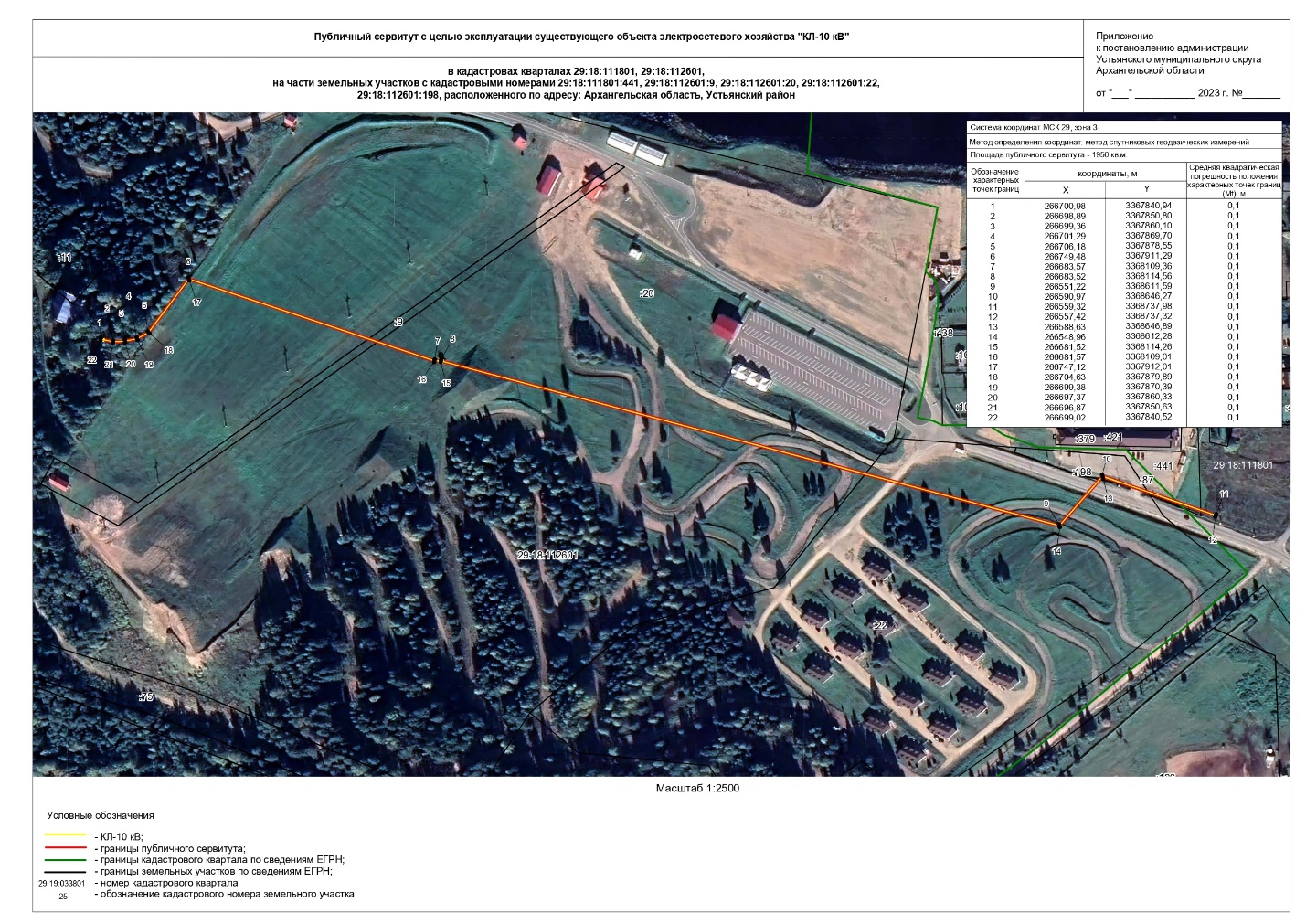 Заинтересованные лица в течение пятнадцати дней со дня опубликования настоящего сообщения могут ознакомиться с поступившим ходатайством об установлении публичного сервитута и прилагаемым к нему описанием местоположения границ публичного сервитута по адресу: ул. Комсомольская, д.7, рп.Октябрьский, Устьянский  район, Архангельская область, 165210   в комитет по управлению муниципальным имуществом администрации Устьянского  муниципального округа, в рабочие дни с 08-30 до 17-00 (обеденный перерыв с 13-00 до 14-00) (официальный сайт администрации Устьянского муниципального района Архангельской области – www.ustyany.ru).Правообладатели земельных участков, если их права не зарегистрированы в Едином государственном реестре недвижимости, в течение пятнадцати дней со дня опубликования настоящего сообщения могут подать заявление об учете их прав (обременений прав) на земельный участок с приложением копий документов, подтверждающих эти права (обременения прав), с указанием почтового адреса и (или) адреса электронной почты.